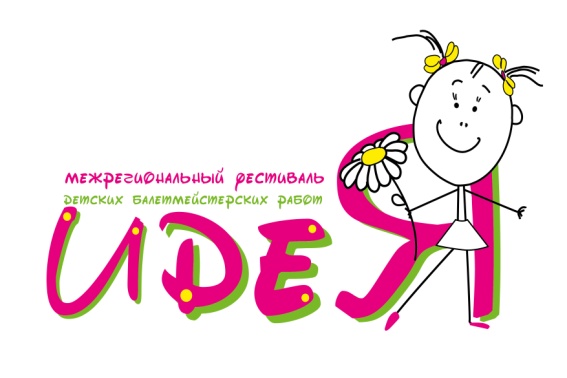                      ПОЛОЖЕНИЕо проведении открытого конкурса-фестиваля детских  балетмейстерских работ «ИдеЯ»Учредители:Управление образования Администрации города ИвановаМАУ ДО ЦРТДиЮ «Танцы+» г. ИвановоЦели и задачи конкурса-фестиваля:   развитие детского художественного творчествапопуляризация и пропаганда хореографического искусстваформирование  эстетического вкуса  детей, поддержка одаренных детей и педагоговсоздание условий для реализации творческих способностей; развитие креативности и образного мышленияпрофессиональное самоопределение воспитанниковМесто и время проведения конкурса-фестиваля: 15 апреля 2018 года, место проведения - уточняетсяУчастники распределяются по трём возрастным категориям: 9 - 11 лет12 – 14 лет15-18 лет Организационный взнос:Организационный взнос составляет 900 рублей за каждую балетмейстерскую работу. Оплата производится по безналичному расчёту в срок до 1 апреля 2018 года!РеквизитыМуниципальное автономное учреждение дополнительного образования Центр развития творчества детей и юношества «Танцы+» (МАУ ДО ЦРТДиЮ «Танцы+»)153038, г. Иваново, ул. Нижняя, 17тел. 8 (4932) 54-80-07ИНН 3702605926 КПП 370201001 ОГРН 1093702032126КБК 07400000000000000130ОКТМО 24701000р/с 40701810900003000001 л/с 001332259ОТДЕЛЕНИЕ ИВАНОВО  г. Иваново, БИК 042406001Директор Макарова Алена Анатольевнаназначение платежа – оргвзнос за участие в конкурсе-фестивале «Идея»Организационный взнос расходуется на:- изготовление печатной продукции, рекламного материала;- оплата работы квалифицированных специалистов, профессиональных членов жюри;- призы, подарки участникам конкурса-фестиваля.Условия участия в конкурсе-фестивале. Конкурс состоит из двух испытаний:Хореографический номер, подготовленный участником. Номер может быть исполнен как самим балетмейстером, так и группой исполнителей.Импровизация на заданную тему и предложенную музыку. Музыка и тема выдаются за 10 минут до презентации импровизации перед членами жюри. Импровизирует на сцене сам балетмейстер. Если в одной конкурсной заявке представлено несколько балетмейстеров, то в импровизации участвует только один балетмейстер, либо несколько, но представляют контактную импровизацию.Порядок выступлений определяет оргкомитет.Оценивает выступления конкурсантов жюри, в состав которого входят квалифицированные педагоги, хореографы, балетмейстеры Основные критерии оценки выступлений:Оригинальность балетмейстерского решение;Разнообразие лексикиКомпозиционное решениеСоответствие репертуара возрасту участниковНаграждение победителей конкурса.Подведение итогов проводится по каждой возрастной категории.По итогам конкурса-фестиваля жюри определяет дипломантов и лауреатов. По решению членов жюри может быть вручено Гран-При конкурса-фестиваля.Основанием для награждения служит заключение жюри фестиваля.Победители конкурса-фестиваля награждаются ценными призами.По итогам конкурса-фестиваля могут быть вручены призы в специальных номинациях:«Оригинальность идеи»«Лексика»«Композиция»«Исполнительское мастерство»«Импровизация»Подача заявки:Заявки на участие в конкурсе-фестивале подаются в электронном виде по адресу электронной почты Центра dance-ivanovo@mail.ru;На каждую балетмейстерскую работу оформляется отдельная заявка согласно Приложению 1.К заявке необходимо прикрепить скан листа согласия на обработку персональных данных с подписями балетмейстера и участников конкурсного выступления, согласно Приложению 2.Срок приема заявок до 1 апреля 2018 года.Контакты организационного комитета:МАУ ДО ЦРТДиЮ «Танцы +», г. Иваново, ул. Нижняя, д. 17, e-mail: dance-ivanovo@mail.ru, тел. 8-920-353-23-53, 8-920-678-79-00, Дополнительная информация: www.dance-ivanovo.ruПриложение 1 ЗАЯВКАна участие в открытом фестивале детских балетмейстерских работ«ИдеЯ»ФИО  участника конкурса________________________________________________Город_________________________________________________________________Учреждение ____________________________________________________________Полное название коллектива______________________________________________Дата рождения__________________________________________________________Возрастная категория____________________________________________________Хореографическая постановка (название)____________________________________Контактный телефон _____________________________________________________Адрес электронной почты_________________________________________________Списки воспитанников__________________ (название коллектива)______________________возрастная группаПриложение 2Я, нижеподписавшийся, даю свое согласие Муниципальному автономному учреждению дополнительного образования Центр развития творчества «Танцы+» (далее Оператор), юридический адрес: 153038, г. Иваново, ул. Нижняя, д.17На обработку персональных данных с целью:Обеспечения соблюдения законов и иных нормативных актов,Статистических целей, ведения уставной деятельности, в том числе пропаганды хореографического искусства,Открытости конкурсного движенияПеречень действий с персональными данными, в отношении которых я даю свое согласие, включает: обработку персональных данных (смешанным способом с использованием средств информатизации и/или без использования таких средств) - сбор, запись, извлечение, систематизацию, накопление, хранение, уточнение (обновление, изменение), использование, передачу (в том числе распространение, предоставление, доступ), обезличивание, блокирование, уничтожение персональных данных (в соответствии с Федеральным законом от 27.07.2006 № 152-ФЗ).Я подтверждаю свое согласие на включение указанных персональных данных в разряд общедоступных с правом размещения их в сети Интернет.Настоящее согласие действует с момента подписания и на неопределенный срок. Согласие может быть отозвано мной в письменной форме у Оператора в любое время. Сведения о субъекте персональных  данных могут  быть в любое время исключены из разряда общедоступных по письменному требованию субъекта персональных данных  Список участников коллектива:№Название постановкиПродолжительность номераНосителифонограммКоличествоисполнителейВозраст исполнителей№п/пФ.И. исполнителяЧисло, месяц, год рожденияСвидетельствоо рождении№ п\пПерсональные данныеПерсональные данные     1. Общая информация     1. Общая информация1ФамилияФамилия2ИмяИмя3ОтчествоОтчество4Данные свид.-ва о рождении/паспортаДанные свид.-ва о рождении/паспорта     2. Биометрические данные     2. Биометрические данные11ФотоматериалыФотоматериалы12Аудио-, видеоматериалыАудио-, видеоматериалы№ФИОДата рожденияПодписьДата подписания согласия